ПОЛОЖЕНИЕоб организации работы администратора общего собрания (он же администраторинформационной системы голосования) с персональными данными собственниковпомещений в целях организации и проведения общих собраний собственниковпомещений в многоквартирном доме в форме заочного голосования с использованиеминформационной Системы(Политика в отношении персональных данных)Общие положения1.1. Настоящее Положение об организации работы администратора общего собрания (он же администратор информационной системы голосования) с персональными данными собственников помещений в целях организации и проведения общих собраний собственников помещений в многоквартирном доме в форме заочного голосования с использованием информационной Системы (далее - Положение) разработано в целях защиты персональных данных, используемых  Администратором общего собрания (он же администратор информационной системы голосования) (далее-Администратор) несанкционированного доступа, неправомерного их использования или утраты.1.2. Настоящее Положение учитывает, что:1.2.1. Собственники помещений в многоквартирном доме приняли в порядке ст. 44 Жилищного Кодекса РФ: -  решение об использовании системы или иных информационных систем при проведении общего собрания собственников помещений в многоквартирном доме в форме заочного голосования;- решение об определении ООО «Даудель-Сервис» лицом, которое от имени собственников помещений в многоквартирном доме уполномочено на использование системы или иных информационных систем при проведении общего собрания собственников помещений в многоквартирном доме в форме заочного голосования.1.2.2. Возможность проведения общих собраний собственников помещений в форме заочного голосования с использованием информационной Системы отражена в учредительных документах организации, осуществляющей управление многоквартирных домом, если это условие определено действующим законодательством. 1.3. Положение разработано на основании статьи 24 Конституции РФ, Федерального закона РФ «О персональных данных» № 152-ФЗ от 27.07.2006, иных правовых актов, регулирующих отношения, связанные с обработкой персональных данныхЦели обработки и содержание (состав) персональных данных2.1. Персональные данные, используемые Администратором – информация, необходимая для осуществления деятельности Администратора по организации (в т.ч. внесения данных в программу информационной системы голосования) и проведению общих собраний собственников помещений в форме заочного голосования с использованием информационной Системы.2.2. К персональным данным относятся:- фамилия, имя, отчество;- дата рождения;- гражданство;- паспортные данные, включая прописку;- фактическое место проживания;- контактная информация (моб. телефон,e-mail);- информация об объекте недвижимости (адрес, номер помещения, площадь) собственником которого является субъект персональных данных, принимающий участия в общих собраниях собственников помещений многоквартирного дома в форме заочного голосования с использованием информационной Системы.Порядок получения и обработки персональных данных3.1. Обработка персональных данных Администратором осуществляется исключительно в целях организации и проведения общих собраний собственников помещений.3.2. Не допускается требовать от субъекта персональных данных иных данных кроме указанных в п. 2.2.  настоящего Положения. 3.3. Субъект персональных данных принимает решение о предоставлении его персональных данных и дает согласие на их обработку свободно, своей волей и в своем интересе. Согласие на обработку персональных данных должно быть конкретным, информированным и сознательным.3.4. Согласие на обработку персональных данных может быть отозвано субъектом персональных данных.3.5. В случае не предоставления согласия на обработку персональных данных или отзыва этого согласия субъектом персональных данных участие последнего в проведении общих собраний собственников помещений в форме заочного голосования с использованием информационной Системы – ИСКЛЮЧАЕТСЯ. Примечание: информационная система голосования предусматривает загрузку в программный комплекс персональных данных, без которых исключается:- идентификация участника голосования (привязка его к Объекту и долям в Объекте);- присвоение участнику голосования логина (ID) и пароля;- направление участнику голосования сообщений в порядке ст. 47.1. ЖК РФ;3.6. Персональные данные собственников помещений (участников голосования) обрабатываются только с их письменного согласия.Письменное согласие на обработку своих персональных данных должно быть оформлено в следующей форме:3.6.1. В произвольной форме с указанием следующих данных:1) фамилию, имя, отчество, адрес субъекта персональных данных, номер основного документа, удостоверяющего его личность, сведения о дате выдачи указанного документа и выдавшем его органе;2) фамилию, имя, отчество, адрес представителя субъекта персональных данных, номер основного документа, удостоверяющего его личность, сведения о дате выдачи указанного документа и выдавшем его органе, реквизиты доверенности или иного документа, подтверждающего полномочия этого представителя (при получении согласия от представителя субъекта персональных данных);3) наименование или фамилию, имя, отчество и адрес Администратора, получающего согласие субъекта персональных данных;4) цель обработки персональных данных;5) перечень персональных данных, на обработку которых дается согласие субъекта персональных данных;6) контактная информация (моб. телефон,e-mail);7) информация об объекте недвижимости (адрес, номер помещения, площадь) собственником которого является субъект персональных данных, принимающий участия в общих собраниях собственников помещений многоквартирного дома в форме заочного голосования с использованием информационной Системы.8) срок, в течение которого действует согласие субъекта персональных данных, а также способ его отзыва, если иное не установлено федеральным законом;9) подпись субъекта персональных данных.3.6.2. В форме письменные уполномочия на голосование и Договора в порядке ст. 185 ГК РФ (Приложение № 1 к настоящему Положению).3.6.3. В форме заявления (Приложение № 2 к настоящему Положению).3.7. Согласие на обработку персональных данных передается Администратору следующим способом:- по факсу 8 (3452) 79-03-79;- по электронной почте  miv@daudel.info (отсканированный) - непосредственно вручением администратору г. Тюмень, ул. Максима Горького, д.68/3а.- направлением по почте по адресу: 625048, РФ, Тюменская область, г. Тюмень, ул. Максима Горького, д.68/3а.3.8. Персональные данные хранятся в бумажном виде и электронном виде путем внесения их с программу информационной системы голосования. 3.9. Персональные данные защищаются от несанкционированного доступа в соответствии с нормативно-правовыми актами Российской Федерации, рекомендациями регулирующих органов в области защиты информации.Обязанности Администратора по хранению и защите персональных данных работников4.1. Администратор обязана за свой счёт обеспечить защиту персональных данных от неправомерного их использования или утраты в порядке, установленном законодательством Российской Федерации.4.2. Персональные данные, которые обрабатываются в информационной системе голосования, подлежат защите от несанкционированного доступа и копирования. Безопасность персональных данных при их обработке в информационной системе голосования обеспечивается с помощью системы защиты персональных данных, включающей организационные меры и средства защиты информации. 4.3. Администратор не вправе предоставлять персональные данные субъекта персональных данных в коммерческих целях, без его письменного согласия.5. Права субъекта персональных данных5.1. Субъект персональных данных имеет право:5.1.1. Требовать уточнения своих персональных данных, их блокирования или уничтожения в случае, если персональные данные являются неполными, устаревшими, недостоверными, незаконно полученными или не являются необходимыми для заявленной цели обработки, а также принимать предусмотренные законом меры по защите своих прав;5.1.2. Требовать перечень своих персональных данных, обрабатываемых Администратором и источник их получения;5.1.3. Получать информацию о сроках обработки своих персональных данных, в том числе о сроках их хранения;5.1.4. Обжаловать в уполномоченный орган по защите прав субъектов персональных данных или в судебном порядке неправомерные действия или бездействия при обработке его персональных данных;5.1.5. На защиту своих прав и законных интересов, в том числе на возмещение убытков и (или) компенсацию морального вреда в судебном порядке.6. Ответственность за нарушение норм, регулирующих обработку и защиту персональных данных6.1. Администратор, а также должностные лица, виновные в нарушении требований Федерального закона РФ «О персональных данных» № 152-ФЗ от 27.07.2006, несут гражданскую, уголовную, административную, дисциплинарную и иную предусмотренную законодательством Российской Федерации ответственность. 7. Заключительные положения7.1. Настоящая Политика является внутренним документом Администратора, общедоступной и подлежит размещению на официальном сайте Компании.7.2. Настоящая Политика подлежит изменению, дополнению в случае появления новых законодательных актов и специальных нормативных актов по обработке и защите персональных данных, но не реже одного раза в три года.7.3. Контроль исполнения требований настоящей Политики осуществляется лицом, ответственным за организацию обработки персональных данных Компании.7.4. Ответственность работников Компании, осуществляющих обработку персональных данных и имеющих право доступа к ним, за невыполнение требований норм, регулирующих обработку и защиту персональных данных, определяется в соответствии с законодательством Российской Федерации и внутренними документами Компании.Директор ООО «Даудель – Сервис»                                        М.Х. Бикаев01.10.2017 г. Приложение № 1                           Письменное уполномочие 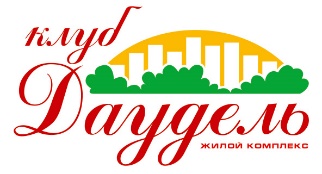 на голосование с использованием информационной Системы  на общих собраниях собственников помещений мкд: г. Тюмень, ул. Максима Горького, 68, 68 корпус 1, 68 корпус 2, 68 корпус 3, 42 а (в т.ч. членов товарищества собственников недвижимости «Даудель») Город  Тюмень, Тюменская область, Российская Федерация, _____________________________________________________________________________(дата)Я, гр. ________________________________________________________________________________«__» _________________ г.р.,  гражданство: ______, паспорт: серия ________ № ____________,  выданный _______________________________________________________________________________________________  «___» _____________ г., код подразделения _____________, зарегистрированный (-ая) по адресу: _____________________________________________________________________, являющийся собственником квартир (ы) № _____________________________________ _____  и (или) машиномест (а)  № ________________________________________, нежилого помещения № ____________ по адресу:     г. Тюмень, ул. Максима Горького, дом ______,  корпус __________.даю настоящее письменное уполномочие на голосование на общих собраниях Собственников помещений многоквартирных домов по адресу: г. Тюмень, ул. Максима Горького, 68, 68 корпус 1, 68 корпус 2, 68 корпус 3, 42 а  (в т.ч. членов товарищества собственников  недвижимости «Даудель») проводимых в форме  заочного голосования с использованием информационной Системы, в порядке определенном ст. 47.1. Жилищного Кодекса РФ следующим лицам:гр. Носкову Игорю Владимировичу, 04.06.1962 года рождения, паспорт 71 07№ 531719, выданный Отделом № 1 УФМС по Тюменской области в Ленинском АО г. Тюмени01.08.2007 года, код подразделения 720-001, зарегистрированный по адресу: г. Тюмень, ул. Домостроителей, д. 26, кв. 129, и/илигр. Мурашовой Наталье Дмитриевне,  08.06.1980 года рождения, паспорт серия 67 02 № 745643, выданный  Белоярским ГОВД Ханты – Мансийского Автономного округа Тюменской области  27.09.2002 года, код подразделения 862-002, зарегистрированная по адресу: г. Тюмень, ул. Максима Горького, д. 68, корпус 2 кв. 22,  и/илигр. Михайлову Игорю Владимировичу,  07.07.1963 года рождения, паспорт 71 08 №  628168 выданный Отделом УФМС России по Тюменской области в Центральном АО города Тюмени 21.07.2008 года, код подразделения 720-003, зарегистрированный по адресу: г. Тюмень, ул. Максима Горького, д. 68 кв. 202, и /илиНастоящее письменное уполномочие предоставлено непосредственно Обществу с ограниченной ответственностью «Даудель – Сервис» ОГРН 1097232001558, (Свидетельство о государственной регистрации серия 72 № 001927427 от 26.01.2009 г.),  ИНН/КПП 7202193830/720201001,  ОКПО 89416408, как лицу, уполномоченному Собственниками на использование информационной Системы (Администратору), в порядке определенном ст. 44 Жилищного Кодекса РФ. Уполномочие выдано сроком на 5 (Пять)лет.Настоящим я даю ООО «Даудель – Сервис» ОГРН 1097232001558 ИНН 7202193830 согласие на обработку моих персональных данных, включающих фамилию, имя, отчество, паспортные данные (номер, серия, кем и когда выдан, дата выдачи), адрес регистрации, номер телефона, адрес электронной почты. Перечень действий с персональными данными, на совершение которых дается согласие, общее описание используемых Администратором способов обработки персональных данных: сбор, запись, систематизация, накопление, хранение, уточнение (обновление, изменение), извлечение, использование, передача (предоставление, доступ без распространения), обезличивание, блокирование, удаление, уничтожение с использованием средств автоматизации или без использования таких средств без трансграничной передачи.Уполномоченные мной представители имеют право голосовать ИСКЛЮЧИТЕЛЬНО в случае если за 24 часа до даты и времени окончания голосования с использованием информационной Системы мною лично не предоставлены в электронной форме, либо посредством передачи Администратору общего собрания, оформленные в письменной форме решения по вопросам, поставленным на голосование.Администратор направляет лично мне Сообщение о проведении собрания с использованием информационной Системы не позднее,  чем за десять дней до даты и времени начала проведения такого собрания на: (моб. тел. sms сообщение) _________________________, факс _____________________, e-mail __________________. _______________________________________________  / ___________________________________                                            (Ф.И.О.)                                                                                   (подпись)Личность представляемого ______________________________________________________ Удостоверена.                                                                                                                                                                                    (Ф.И.О.)Директор ООО «Даудель Сервис»  _____________________ / ______________________________________                                                                                      (подпись, м.п.)                                           (Ф.И.О.)                Договор в порядке ст. 185 Гражданского Кодекса РФ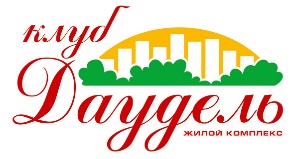 гр. _________________________________________________________________________________________________«___» _________________ г.р.,  гражданство: ______, паспорт: серия ________ № ____________,  выданный _______________________________________________________________________________________________  «___» _____________ г., код подразделения _____________, зарегистрированный (-ая) по адресу: _____________________________________________________________________, являющий(-ая) ся собственником квартир (ы) № _____________________________________ и (или) машиномест (а)  № ______________________________________________, нежилого помещения № __________ по адресу:    г. Тюмень, ул. Максима Горького, __________________, именуемый (я) в дальнейшем Представляемый, с одной стороны, и гр. Носков Игорь Владимирович, 04.06.1962 года рождения, паспорт 71 07№ 531719, выданный Отделом № 1 УФМС по Тюменской области в Ленинском АО г. Тюмени 01.08.2007 года, код подразделения 720-001, зарегистрированный по адресу: г. Тюмень, ул. Домостроителей, д. 26, кв. 129, и/илигр. Мурашова Наталья Дмитриевна,  08.06.1980 года рождения, паспорт серия 67 02 № 745643, выданный  Белоярским ГОВД Ханты – Мансийского Автономного округа Тюменской области  27.09.2002 года, код подразделения 862-002, зарегистрированная по адресу: г. Тюмень, ул. Максима Горького, д. 68, корпус 2 кв. 22,  и/илигр. Михайлов Игорь Владимирович,  07.07.1963 года рождения, паспорт 71 08 №  628168 выданный Отделом УФМС России по Тюменской области в Центральном АО города Тюмени 21.07.2008 года, код подразделения 720-003, зарегистрированный по адресу: г. Тюмень, ул. Максима Горького, д. 68 кв. 202,  именуемые в дальнейшем Представители со второй стороны, иОбщество с ограниченной ответственностью «Даудель – Сервис» ОГРН 1097232001558, (Свидетельство о государственной регистрации серия 72 № 001927427 от 26.01.2009 г.),  ИНН/КПП 7202193830/720201001,  ОКПО 89416408, именуемое в дальнейшем  Третье лицо (Администратор общего собрания), с третьей стороны, заключили настоящий договор о нижеследующем:1. Представляемый предоставляет Представителям полномочие на голосование на общих собраниях Собственников помещений многоквартирных домов по адресу: г. Тюмень, ул. Максима Горького, 68, 68 корпус 1, 68 корпус 2, 68 корпус 3, 42 а, в т.ч. членов товарищества собственников недвижимости «Даудель», проводимых в форме заочного голосования с использованием информационной Системы в порядке, определенном ст. 47.1. Жилищного Кодекса РФ 2. Представители обязаны:- голосовать за Представляемого ИСКЛЮЧИТЕЛЬНО в случае если за 24 часа до даты и времени окончания голосования с использованием информационной Системы Представляемый лично не предоставил  в электронной форме, либо посредством передачи Третьему лицу (Администратору общего собрания), оформленные в письменной форме решения по вопросам, поставленным на голосование.- голосовать исключительно так, как было решено на заседании Правления, предшествующим собранию в форме заочного голосования с использованием информационной системы и (или) решением тендерной приемочной комиссии (по вопросам капитального ремонта), т.е. голосовать «ЗА» решения, которые были определены как «предпочтительные», «рекомендованные». 3. Трете лицо (Администратор общего собрания) обязан:- обеспечить возможность голосования Представителями ИСКЛЮЧИТЕЛЬНО в случае если за 24 часа до даты и времени окончания голосования с использованием информационной Системы Представляемый лично не предоставил  в электронной форме, либо посредством передачи Третьему лицу (Администратору общего собрания), оформленные в письменной форме решения по вопросам, поставленным на голосование. -   обеспечить голосование Представителей без сообщения им логина и пароля Представляемого.- обеспечить отражение в информационной Системе, что голосовал именно Представитель. Т.е. в результатах голосования в информационной Системе должно быть указано:- когда Представляемый голосовал самостоятельно «Интернет», «Бюллетень»;- когда голосовал Представитель «Представитель».- обеспечить направление лично Представляемому Сообщений о проведении собрания с использованием информационной Системы не позднее, чем за десять дней до даты и времени начала проведения такого собрания, а также иной информации подлежащей рассылке (о начале голосования, о формирования протокола общего собрания) на:  (моб. тел. sms сообщение) _________________________, e-mail __________________.4. Настоящий Договор заключен сроком на 5 лет.Подписи Сторон:Представляемый: ______________________/ ___________________________________________________                              	               (подпись)	Представители: ______________________________________     И.В. Носков                                     (подпись)______________________________________      Н.Д. Мурашова                             (подпись)______________________________________     И.В. Михайлов                                     (подпись)Третье лицо:Директор ООО «Даудель Сервис» ____________________/ _________________________________ Приложение № 2 		                                                                       Администратору общего собрания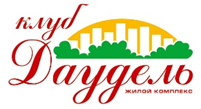  (Администратору информационной Системы)	Общество с ограниченной ответственностью "Даудель - Сервис".ИНН/КПП: 7202193830/720301001; ОГРН: 1097232001558; ОКПО: 89416408от __________________________________________________________________________                                                                                                 (Фамилия Имя Отчество)ЗАЯВЛЕНИЕо выдаче логинов и паролей в целях участия в общих собраниях в форме заочного голосования с использованием информационной Системы в порядке ст. 47.1. ЖК РФ.Являюсь собственником квартир (ы) и (или) доли в размере __________:Квартира № ________ в мкд. по адресу: г. Тюмень, ул. Максима Горького _______, корпус _______;Квартира № ________ в мкд. по адресу: г. Тюмень, ул. Максима Горького _______, корпус _______;Квартира № ________ в мкд. по адресу: г. Тюмень, ул. Максима Горького _______, корпус _______;и (или) машиномест (а):Машиноместо  № ________ в мкд. по адресу: г. Тюмень, ул. Максима Горького _________, корпус _______;Машиноместо  № ________ в мкд. по адресу: г. Тюмень, ул. Максима Горького _________, корпус _______;Машиноместо  № ________ в мкд. по адресу: г. Тюмень, ул. Максима Горького _________, корпус _______;Копии правоустанавливающих документов предоставляю. Прошу предоставить мне логин и пароль в целях участия в общих собраниях собственников помещений в форме заочного голосования с использованием информационной Системы. - информация для связи: тел (моб, в т.ч. sms сообщения) ______________________, e-mail _______________________.С настоящим подтверждаю, что настоящие контакты должны использоваться Администратором общего собрания в целях уведомления меня о проведении общего собрания собственников  помещений в многоквартирном доме в форме заочного голосования с использованием Системы в порядке ст. 47.1. ЖК РФ, а также иных рассылок, связанных с проведением общих собраний с использованием информационной Системы.Настоящим я даю согласие Администратору общего собрания ООО «Даудель-Сервис» на обработку моих персональных данных, включающих фамилию, имя, отчество, паспортные данные (номер, серия, кем и когда выдан, дата выдачи), адрес регистрации, номер телефона, адрес электронной почты. Перечень действий с персональными данными, на совершение которых дается согласие, общее описание используемых ООО «Даудель-Сервис» способов обработки персональных данных: сбор, запись, систематизация, накопление, хранение, уточнение (обновление, изменение), извлечение, использование, передача (предоставление, доступ без распространения), обезличивание, блокирование, удаление, уничтожение с использованием средств автоматизации или без использования таких средств без трансграничной передачи.___________________________ / __________________________________________________            (подпись)					  (Ф.И.О.)«_____» _____________________ 20 ___ г. г. Тюмень«___» _______________ 202__ г. Паспорт:Серия ___________, № ____________________Выдан ________________________________________________________________________________________________________________________________________________«____» ________________ ____________г. Код подразделения  ______________________________Проживаю: ________________________________________________________________________________________________